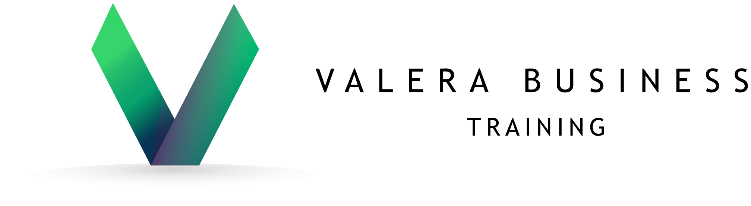 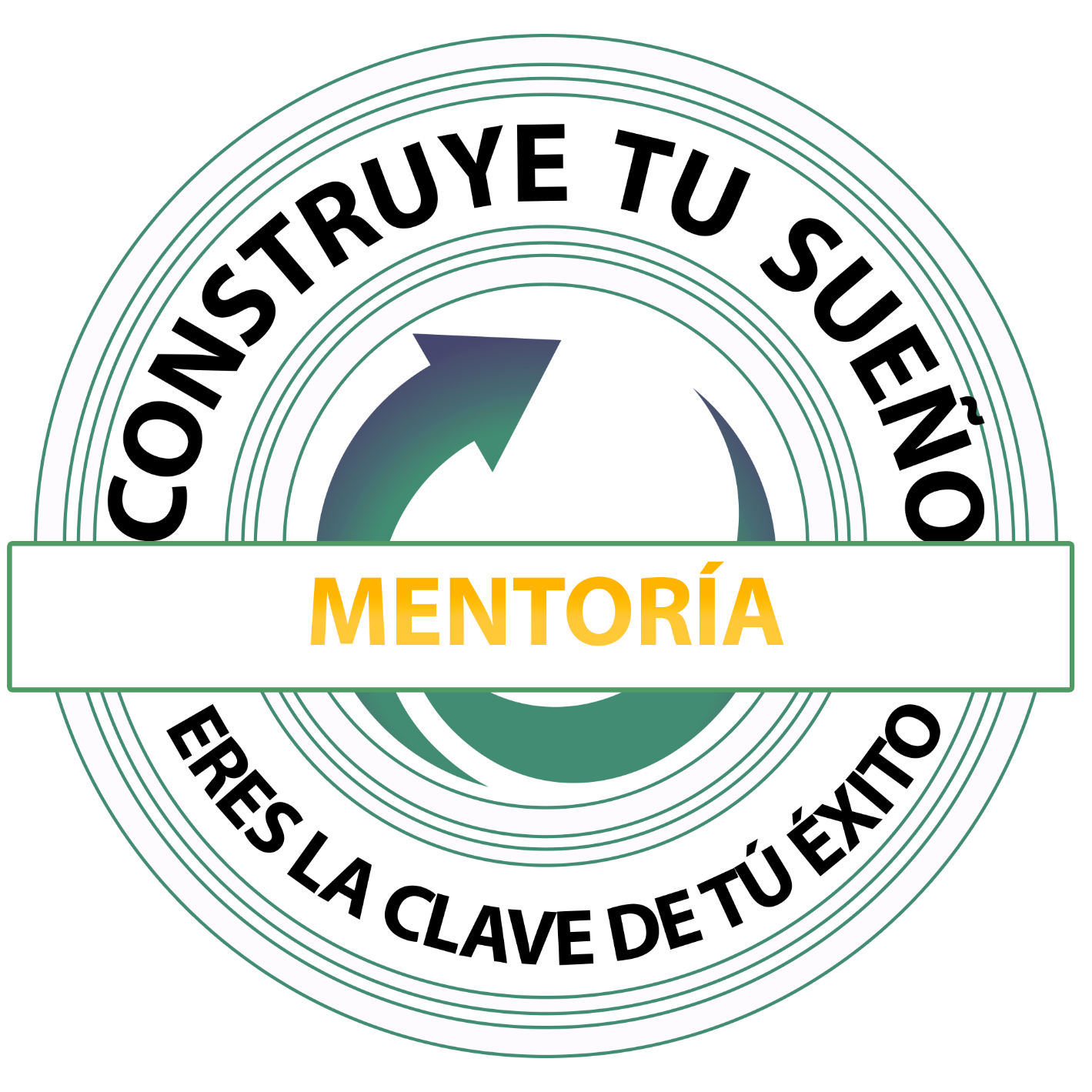 ACTIVIDAD – HAZ EL TEST LARGO Y ELABORA TU PROPIO ENEAGRAMA.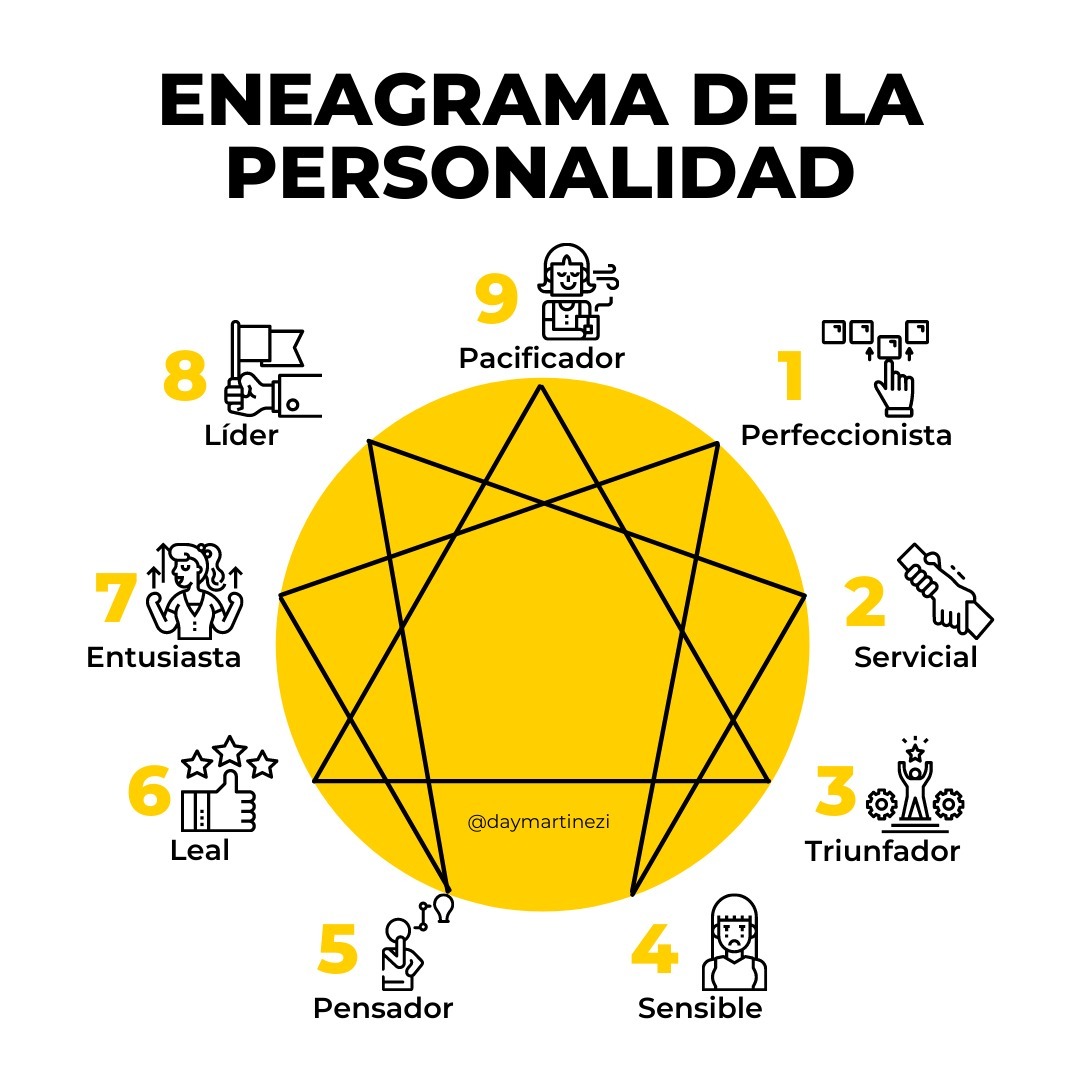 